Jokerhalbtage Nach vorgängiger Benachrichtigung können Eltern ihr Kind ohne Angabe von Gründen vier halbe Schultage (kumulierbar) pro Schuljahr (Jokerhalbtage) nicht zur Schule schicken.
(Art. 21 Abs 2 SchG und Art. 36a SchR)Meldung von Jokerhalbtagen
Die Meldung erfolgt mindestens 1 Woche im Voraus an die Klassenlehrperson.Bei Unklarheiten informiert die Lehrperson die Schuldirektion.
Hinweis:
An diesen Schultagen können keine Jokerhalbtage bezogen werden: Erster Schultag, während schulischen Aktivitäten (Schulausflüge, Schulreisen, Landschulwochen, Projektwochen, Schullager, Sport- und Kulturtagen), Zuweisungsprüfung der 8H, Pilotprojekt Check5 in allen 7H-Klassen zwischen dem 29.4.2024 und 10.5.2024 (Mitteilung der def. Daten erfolgt durch die Lehrpersonen der 7H), besondere Anlässe der Schule. Im Falle von ungerechtfertigten Absenzen einer Schülerin oder eines Schülers kann die Schuldirektion den Bezug einschränken oder verweigern. DatumDatumMorgenMorgenMorgenNachmittagNachmittagHalbtag 1Halbtag 2Halbtag 3Halbtag 4Name, Vorname Kind Klasse:Klasse:Unterschrift der Eltern: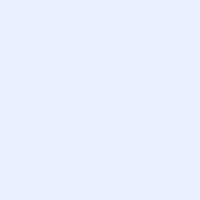 